Trash Rack Replacements - Winter 2023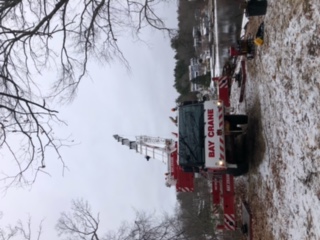 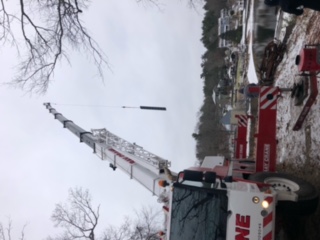 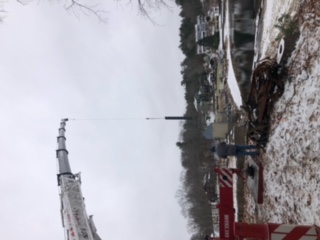 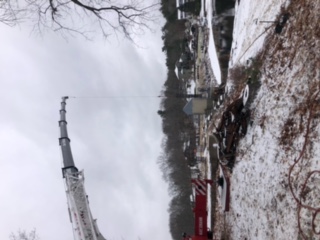 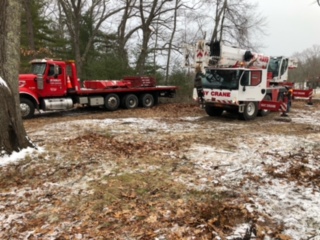 